Рисунок 1.  Логико-структурная модель педагогической концепции Аль-Фараби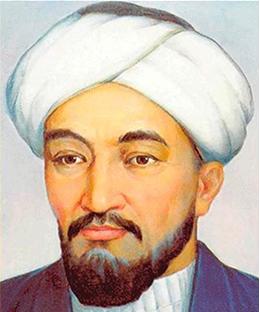 